                                                    Проект 	   «Формирование у дошкольников интереса к        здоровому образу жизни и спорту»Название: «Витамины я люблю – быть здоровым я хочу!»Участники проекта: дети группы № 12 «Звёздочки», воспитатель,родители.Вид проекта: познавательно - исследовательскийБаза проекта: МБДОУ д/с № 51, старшая группа № 12 «Звёздочки»     Продолжительность проекта: краткосрочный (с 28.02. – 04.03.2022 г.)Сроки реализации проекта: март.    Актуальность.С самого раннего детства у ребенка формируются вкусовые пристрастия и привычки. В их формировании важнейшую роль играет семья. Именно в дошкольном возрасте важно сформировать у детей правильное представление о здоровом питании, способствовать пониманию того, что здоровое питание должно являться неотъемлемой частью повседневной жизни. Без преувеличения можно сказать, что правильное питание – это залог хорошего самочувствия, работоспособности, активной деятельности, отличного настроения, важнейшее и непременное условие нашего здоровья и долголетия.Питание в дошкольном детстве имеет особое значение для здоровья ребенка, так как оно должно не только покрывать расходуемую им энергию, но и обеспечивать материал, необходимый для роста и развития всех органов и систем организма. Ухудшение качества питания, недостаток в пище витаминов и микроэлементов отрицательно сказываются на физическом развитии детей. Правильное питание – залог здоровья, но не все это воспринимают серьезно. За последние 10-15 лет наш рацион изменился до неузнаваемости. Благодаря гастрономической революции готовить стало легче, а переваривать труднее. Мы пьем порошковое молоко, завариваем кипятком сухое картофельное пюре, утоляем голод хот-догами, чипсами и шоколадными батончиками. Супчики из пакетика, лапша моментального приготовления, бульонные кубики вытеснили со стола здоровую еду.Мы постоянно ищем все новые и новые способы позаботиться о своем здоровье, и в этом поиске забываем о самых простых и естественных вещах: необходимость обратить пристальное внимание детей и родителей на свое питание. Пересмотреть некоторые взгляды в этом направлении явилась основной причиной создания проекта.    Проблема:     Отказ от некоторых видов блюд в детском саду;     Ношение в детский сад по утрам сладостей;     Недостаточные знания детей о здоровой и вредной пище.Цель проекта:Формировать у детей представления о правильном питании и здоровом  образе жизни.Задачи:- познакомить с понятием «витамины», их роли в жизни человека;- закреплять понятия «овощи», «фрукты», «ягоды», пользе их   употребления;- способствовать развитию творческих способностей детей, умения   работать сообща, согласовывая свои действия;      - развивать интерес к театрально – игровой деятельности, желание        участвовать в инсценировках.      - развивать любознательность, способность к поисковой деятельности.      - воспитывать стремление к здоровому образу жизни.Планируемый результат проектной деятельности:- понимание детьми значения витаминов для сохранения и   укрепления здоровья;- понимание необходимости правильного питания;	- развитие познавательных и творческих способностей детей;- повышение речевой активности, активизация словаря.            Основные этапы реализации проекта.Подготовительный.1. Анализ научной и методической литературы.2. Организация предметно-развивающей среды.3. Разработка перспективного планирования с детьми и родителями.4. Подбор материала для сюжетно-ролевых игр: магазин «Овощи-    фрукты»; «Фруктовое кафе», семья «Угощаем гостей»,   «К нам гости  пришли».5. Мониторинг.Основной этап.Деятельность педагога:Беседа для уточнения имеющихся знаний у детей о правильном   питании (витаминах).Создание развивающей среды:уголка для сюжетно-ролевых игр «Фруктовое кафе»; магазин «Овощи-фрукты»; семья «К нам гости пришли». Дидактические игры и упражнения: Домино «фрукты-ягоды», «Ягодка», «Зеленый друг» (ботаническое лото, «Во саду ли, в огороде», «Овощи и фрукты» (домино, «Сварим суп из овощей», «Мы считаем», «Веселый повар», «Вершки – корешки», «Угадай на ощупь», «Угадай на вкус» и тд.Рекомендации для родителей:«Витаминные заблуждения»;Памятка «Овощи и фрукты – источник здоровья».Совместная деятельность педагога с детьми:Создание наглядного пособия «Где живут витамины?»Проведение бесед с детьми на тему: «Витамины укрепляют организм»;«Дает силы нам всегда витаминная еда»; «Витамины я люблю – быть  здоровым я хочу»; «Витаминная семейка»;Изготовление масок (с изображением овощей, для развлечения).Создание в группе огорода на подоконнике, с целью формирования у детей интереса к опытнической и исследовательской деятельности по выращиванию полезных для здоровья растений и овощей в комнатных условиях, воспитание у детей любви к природе.Чтение художественной литературы:Ю. Тувим «Овощи»;Н. Егоров «Редиска», «Горох», «Огурцы», «Помидор»;Загадки об овощах, фруктах, ягодах;Русская народная сказка «Вершки и корешки»;Д. Родари «Приключения Чиполино»;Д. Хармс «Очень вкусный пирог».Рисование:-«Фруктово-овощная сказка»;«Натюрморт. Овощи».Лепка:«Ваза с фруктами»;«Кисть винограда»;«Овощи для салата» (соленое тесто).Аппликация:«Витаминный коллаж» (коллективная работа);«Объемные овощи и фрукты».Подвижные игры:«Собери урожай» (эстафета);«Репка».Пальчиковая гимнастика:«Апельсин»;«Салат»;«Хозяйка с базара пришла».Использование ИКТ ( показ презентации на тему: «Витамины-наши друзья».Совместная деятельность воспитателей, родителей и детей:проведение консультации на тему: «Витаминные заблуждения»,беседа на тему:«Овощи и фрукты – источник здоровья».Совместная деятельность детей и родителей.Поиск информации о пользе овощей, фруктов и ягод.Чтение и заучивание загадок об овощах и фруктах, ягодах.Заключительный этап:     Проведение развлечения:Цель:Формировать у детей представления о правильном питании и здоровом   образе жизниЗадачи:- закрепить знания детей о пользе и лечебных свойствах витаминов и      витаминных продуктов;- воспитывать у детей сознательное отношение к выбору продуктов     питания, умение анализировать свой выбор;- развивать творчество, чувство товарищества, взаимопомощь, интерес к      полезной пище.         муниципальное дошкольное образовательное бюджетное учреждение                                                       «Детский сад № 51»                                      ПРОЕКТНа тему: «Витамины я люблю –                                  быть здоровым я хочу!» 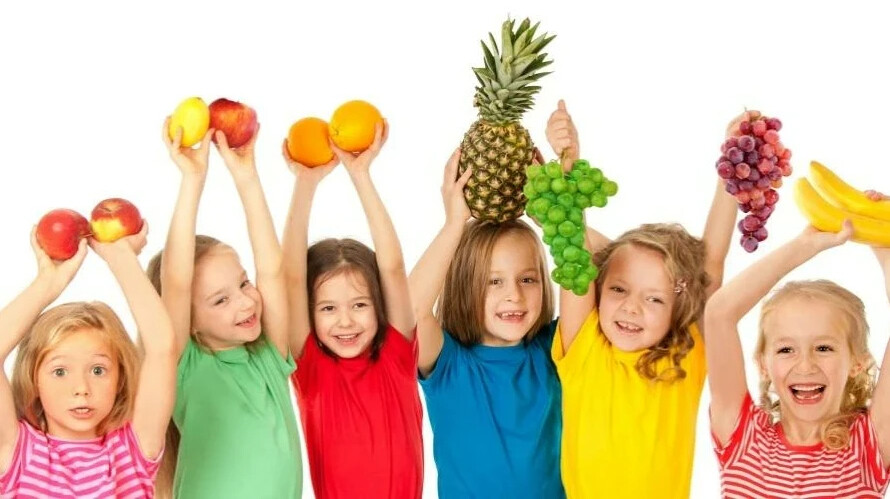                                                                        Выполнила:                                      воспитатель высшей квалификационной категории                                                                    Николаева Н. В.                                                Таганрог 2022 г.